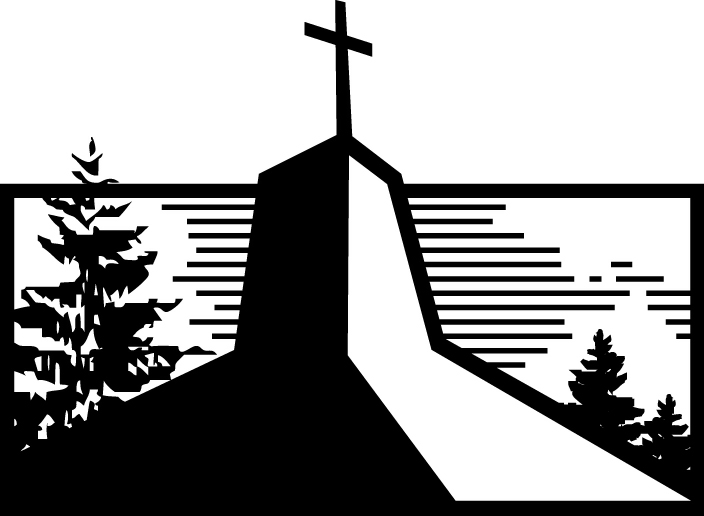 A History Lesson Part 3Hosea 13:9-16Learning from SaulIsrael had placed its ____________________ in its faulty _______________.(Verses 9-13)True ____________________ is found in _______________ alone.(Verses 14-16)THE LESSON → You will be what you will be ____________________ by God’s _______________.Living by God’s Grace TodayThere’s a big difference between ____________________ for your future and trying to _______________ a secure future.When you have a sure _______________, not even a collapsing society can stop you from ____________________ for Jesus.It’s never too late to ____________________ true security… until it’s ____________________.4:8-9A History Lesson Part 3Hosea 13:9-16Learning from SaulIsrael had placed its CONFIDENCE in its faulty KINGS.(Verses 9-13)True SECURITY is found in GOD alone.(Verses 14-16)THE LESSON → You will be what you will be ENTIRELY by God’s GRACE.Living by God’s Grace TodayThere’s a big difference between PLANNING for your future and trying to CREATE a secure future.When you have a sure HOPE, not even a collapsing society can stop you from LIVING for Jesus.It’s never too late to EMBRACE true security… until it’s TOO LATE.For Further Study_________________________________________________________________________________________________Getting StartedWhat lesson(s) stood out to you this week from the story of Saul?Digging DeeperRead Psalm 20:7.Why do you think it was tempting for people in Old Testament times to trust in chariots and horses?What are some modern-day “chariots” and “horses” that people place their trust in today? Why might it be unwise to trust in these modern-day chariots and horses?When it comes to the security of your future, why is it better to place your trust in God?Read Paul’s words in 1 Corinthians 15:54-58.How has God eternally secured your future?Based on verses 57-58, what is Paul’s conclusion on how we should respond to the eternal security God has gifted us?In what ways can you “give [yourself] fully to the work of the Lord,” even amid a collapsing society? (What, specifically, is God calling you to do in light of his grace for you in Christ?)Driving It HomeOn Sunday, Marttell asked, “What gives you confidence for the future?” Think about that question for a moment, because your answer will reveal what your faith is in. Then, spend some time in prayer asking God to remind you to place your confidence more and more in him and less and less in yourself, your education, your career, your resources, or any of the other modern-day “chariots” and “horses” that give false security.loMarttell SánchezAugust 7, 2022Message #19 / Hosealonewlifeukiah.com/sermonsMarttell SánchezAugust 7, 2022Message #19 / Hoseanewlifeukiah.com/sermons